ORDER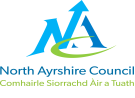 Taxi Stance: Bank Street, IrvineNorth Ayrshire Council, the Licensing Authority under the Civic Government (Scotland) Act 1982, makes an Order under Section 19 and appoints the areas described below as a Taxi Stance during the times set out below.Description of the Taxi StanceThe Stance consists of four areas:1.	BANK STREET SOUTH (in force 24 hours)2.	BANK STREET SOUTH NIGHT (in force only 19:00 - 07:00)3.	BANK STREET NORTH (in force 24 hours)4.	BANK STREET FEEDER (in force 24 hours)Areas 1, 2 and 3 are described in a Traffic Management Order:"The North Ayrshire Council (High Street, Irvine) (Traffic Management) Consolidation Order 2018"The Order consists of a number of Articles, followed by Schedules, and then by Maps.The Order explains how it applies to particular parts of the road. Different parts of the road are identified as "Labels", and these Labels are shown on "Map 2" which is set out at the end of the Order.Area 4 is shown on the plan:"Plan of Feeder Taxi Stance (Bank St, Irvine) (GEN19)"The areas making up the Stance are:Area 1 - BANK STREET SOUTH (in force 24 hours)This area is bounded by the stone line separating the Stance from the carriageway of Bank Street and by the line shown in dark yellow as "Label 10a.1.b" on Map 2, and is further described in Schedule 10. That Label is 22 metres long, contains 4 bays, and under Article 24 the Order for that Label is "No Waiting At Any Time, No Loading At Any Time, Except by Taxis".Area 2 - BANK STREET SOUTH NIGHT (in force only 19:00 - 07:00)This area is bounded by the stone line separating the Stance from the carriageway of Bank Street and by the line shown in green as "Label 11a.1.a" on Map 2, and is further described in Schedule 11. That Label is 17 metres long, contains 3 bays, and under Article 25 the Order for that Label is "No Waiting At Any Time, No Loading At Any Time, Except by Goods Vehicles (07:00 - 19:00) and Taxis (19:00 - 07:00)".Area 3 - BANK STREET NORTH (in force 24 hours)This area is bounded by the stone line separating the Stance from the carriageway of Bank Street and by the line shown in dark yellow as "Label 10a.1.a" on Map 2, and is further described in Schedule 10. That Label is 18 metres long, contains 3 bays, and under Article 24 the Order for that Label is "No Waiting At Any Time, No Loading At Any Time, Except by Taxis".Area 4 - BANK STREET FEEDER (in force 24 hours)From a point, 46 meters north-east of the extended southeast kerbline, at the East Road/Bank Street junction, north-eastwards for a distance of 39 metres or thereby, shown by an orange dashed line on the plan:"Plan of Feeder Taxi Stance (Bank St, Irvine) (GEN19)"That Area has 7 bays.Legal effect of a designated "Taxi Stance"1.	Only a Taxi with a North Ayrshire Council licence can wait on a Stance.2.	Private Hire Cars, and private cars, cannot wait on a Stance.3.	Under Civic Government (Scotland) Act 1982, Section 21(7) it is a criminal offence, without reasonable excuse, to cause or permit any vehicle other than a Taxi with a North Ayrshire Council licence to wait on any Stance for Taxis during any period for which that Stance has been appointed by the Licensing Authority.AuthorityNorth Ayrshire Council is the Licensing Authority under the Civic Government (Scotland) Act 1982, and is authorised to make an Order under Section 19 about Taxi Stances. This authority has been delegated by the Council to the Head of Service (Democratic Services) under the Scheme of Delegations to Officers made by the Council under the Local Government (Scotland) Act 1973, Section 56 and has been further delegated to me by the Head of Service (Democratic Services).Thursday, 19 December 2019William O’BrienSolicitor (Licensing)